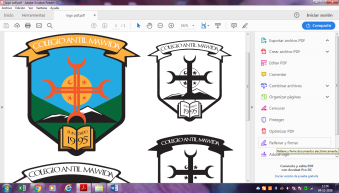 Colegio  Antil MawidaRBD 25265-4 3121232-3121458colegiosub@gmail.com								La  Cisterna, 22 de noviembre de 2022COMUNICADO N°53Señores padres, madres y apoderadosPresenteAsunto: Reutilización textos escolares 2022 - 2023Estimada Comunidad Educativa: Junto con saludar, informamos que por dictamen del Ministerio de Educación se comenzará con una campaña voluntaria de recolección de textos escolares para el año 2023, los Profesores Jefes de cada curso reunirán el set completo de 6 estudiantes por curso con la finalidad de juntar la cantidad indicada por el ministerio (Aprox. el 15 % por curso). Se publicará el comunicado oficial del Ministerio de Educación en la página web del establecimiento y en el classroom de cada curso.Atentamente,Colegio Antil Mawida